June 2023 Newsletter Content: The Great Outdoors 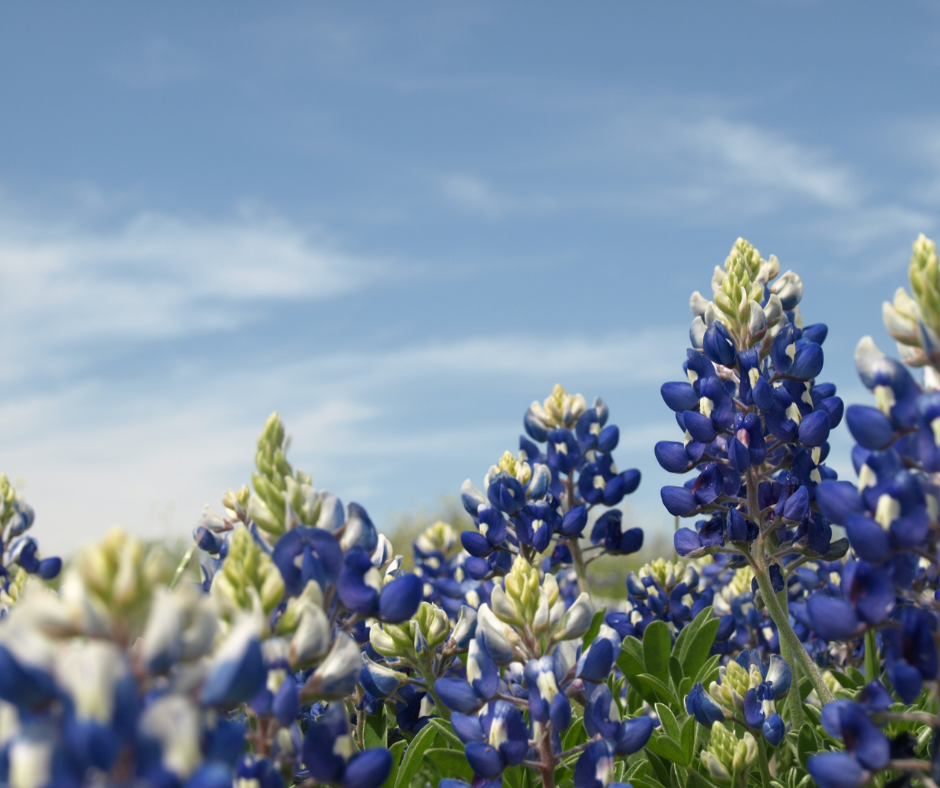 Prescription for Health: The Great Outdoors! Going outside for as little as 20-minutes each day can positively impact your health, lower your blood pressure, and improve your mood and your eyesight! Check out this article to learn more and explore strategies to spend more time outside. Texas State Parks Overview Join us on June 8th from 10-11 a.m. to learn about one of the best resources available in the state of Texas, our beautiful State Parks! Tara Humphreys, the Field Interpretation Coordinator at Texas Parks & Wildlife, will share what is new, how you and your family can get involved and how to celebrate the centennial (100 YEARS!) anniversary of this incredible resource. Whether you enjoy desert, swamp, mountain, canyon, hill country, ocean, lake or river settings you will find your place at our Texas State Parks!  Learn more and register. 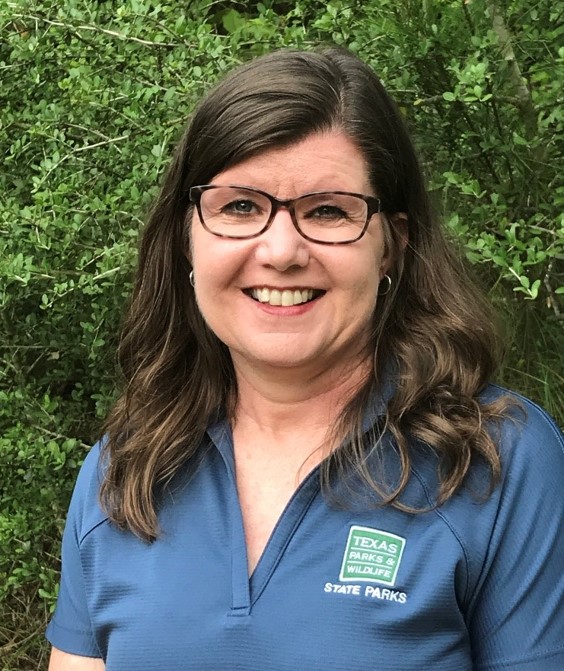 Men’s Health This month we celebrate Father’s Day and the men we care about.  If you are a man, consider your loved ones about and make your health a priority this month. If you love a man, encourage them to get their annual preventive exam this year! And, if you have boys, get them started with annual preventive health exams and talk about why this is so important. Learn more about preventive health screenings through the HealthSelect of Texas men’s health webpage. 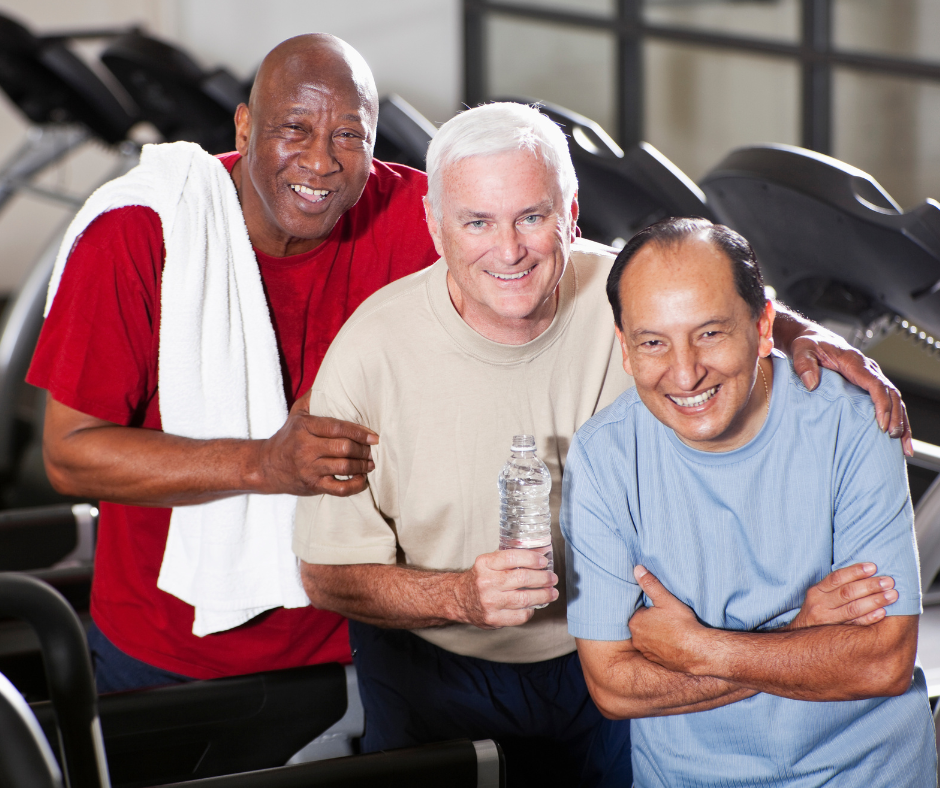 Men’s Health: Live Well, Longer with Dr. Alex Lesko, M.D. Join us on June 29th from 10-11 a.m. CT to hear inspiring and timely information regarding men’s health. This webinar will focus on top men’s health issues, preventive health and daily steps for healthy eating, exercising, lowering alcohol use, quitting smoking, and managing stress. Learn more and register. 

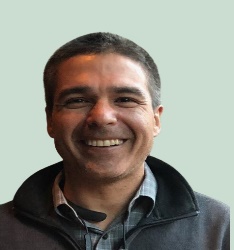 